Publicado en  el 02/02/2016 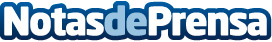 Bankia obtiene un beneficio atribuido de 1.040 millones de euros en 2015La entidad bancaria logra un 39,2% más respecto el año anteriorDatos de contacto:Nota de prensa publicada en: https://www.notasdeprensa.es/bankia-obtiene-un-beneficio-atribuido-de-1-040_1 Categorias: Finanzas http://www.notasdeprensa.es